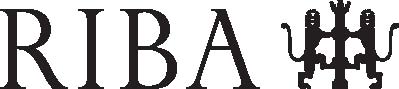 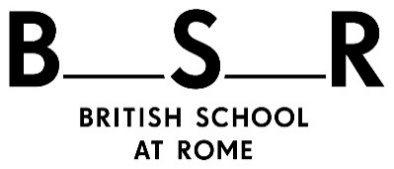 GILES WORSLEY ROME FELLOWSHIP2022–3 (tenable January–March 2023)GILES WORSLEY ROME FELLOWSHIP2022–3 (tenable January–March 2023)GILES WORSLEY ROME FELLOWSHIP2022–3 (tenable January–March 2023)GILES WORSLEY ROME FELLOWSHIP2022–3 (tenable January–March 2023)GILES WORSLEY ROME FELLOWSHIP2022–3 (tenable January–March 2023)GILES WORSLEY ROME FELLOWSHIP2022–3 (tenable January–March 2023)GILES WORSLEY ROME FELLOWSHIP2022–3 (tenable January–March 2023)GILES WORSLEY ROME FELLOWSHIP2022–3 (tenable January–March 2023)GILES WORSLEY ROME FELLOWSHIP2022–3 (tenable January–March 2023)GILES WORSLEY ROME FELLOWSHIP2022–3 (tenable January–March 2023)GILES WORSLEY ROME FELLOWSHIP2022–3 (tenable January–March 2023)GILES WORSLEY ROME FELLOWSHIP2022–3 (tenable January–March 2023)GILES WORSLEY ROME FELLOWSHIP2022–3 (tenable January–March 2023)GILES WORSLEY ROME FELLOWSHIP2022–3 (tenable January–March 2023)GILES WORSLEY ROME FELLOWSHIP2022–3 (tenable January–March 2023)GILES WORSLEY ROME FELLOWSHIP2022–3 (tenable January–March 2023)GILES WORSLEY ROME FELLOWSHIP2022–3 (tenable January–March 2023)APPLICATIONS SHOULD BE SENT TO  londonoffice@bsrome.it  TO ARRIVE NO LATER THAN FRIDAY 29 JULY 2022.  If the file with your curriculum vitae is over 20 MB, it should be sent by a file- sharing service such as WeTransfer.Please ensure that the pagination matches the indicators for the end of each page. The form is available as a Word document at https://bsr.ac.uk/awards-residencies-architecture.APPLICATIONS SHOULD BE SENT TO  londonoffice@bsrome.it  TO ARRIVE NO LATER THAN FRIDAY 29 JULY 2022.  If the file with your curriculum vitae is over 20 MB, it should be sent by a file- sharing service such as WeTransfer.Please ensure that the pagination matches the indicators for the end of each page. The form is available as a Word document at https://bsr.ac.uk/awards-residencies-architecture.APPLICATIONS SHOULD BE SENT TO  londonoffice@bsrome.it  TO ARRIVE NO LATER THAN FRIDAY 29 JULY 2022.  If the file with your curriculum vitae is over 20 MB, it should be sent by a file- sharing service such as WeTransfer.Please ensure that the pagination matches the indicators for the end of each page. The form is available as a Word document at https://bsr.ac.uk/awards-residencies-architecture.APPLICATIONS SHOULD BE SENT TO  londonoffice@bsrome.it  TO ARRIVE NO LATER THAN FRIDAY 29 JULY 2022.  If the file with your curriculum vitae is over 20 MB, it should be sent by a file- sharing service such as WeTransfer.Please ensure that the pagination matches the indicators for the end of each page. The form is available as a Word document at https://bsr.ac.uk/awards-residencies-architecture.APPLICATIONS SHOULD BE SENT TO  londonoffice@bsrome.it  TO ARRIVE NO LATER THAN FRIDAY 29 JULY 2022.  If the file with your curriculum vitae is over 20 MB, it should be sent by a file- sharing service such as WeTransfer.Please ensure that the pagination matches the indicators for the end of each page. The form is available as a Word document at https://bsr.ac.uk/awards-residencies-architecture.APPLICATIONS SHOULD BE SENT TO  londonoffice@bsrome.it  TO ARRIVE NO LATER THAN FRIDAY 29 JULY 2022.  If the file with your curriculum vitae is over 20 MB, it should be sent by a file- sharing service such as WeTransfer.Please ensure that the pagination matches the indicators for the end of each page. The form is available as a Word document at https://bsr.ac.uk/awards-residencies-architecture.APPLICATIONS SHOULD BE SENT TO  londonoffice@bsrome.it  TO ARRIVE NO LATER THAN FRIDAY 29 JULY 2022.  If the file with your curriculum vitae is over 20 MB, it should be sent by a file- sharing service such as WeTransfer.Please ensure that the pagination matches the indicators for the end of each page. The form is available as a Word document at https://bsr.ac.uk/awards-residencies-architecture.APPLICATIONS SHOULD BE SENT TO  londonoffice@bsrome.it  TO ARRIVE NO LATER THAN FRIDAY 29 JULY 2022.  If the file with your curriculum vitae is over 20 MB, it should be sent by a file- sharing service such as WeTransfer.Please ensure that the pagination matches the indicators for the end of each page. The form is available as a Word document at https://bsr.ac.uk/awards-residencies-architecture.APPLICATIONS SHOULD BE SENT TO  londonoffice@bsrome.it  TO ARRIVE NO LATER THAN FRIDAY 29 JULY 2022.  If the file with your curriculum vitae is over 20 MB, it should be sent by a file- sharing service such as WeTransfer.Please ensure that the pagination matches the indicators for the end of each page. The form is available as a Word document at https://bsr.ac.uk/awards-residencies-architecture.APPLICATIONS SHOULD BE SENT TO  londonoffice@bsrome.it  TO ARRIVE NO LATER THAN FRIDAY 29 JULY 2022.  If the file with your curriculum vitae is over 20 MB, it should be sent by a file- sharing service such as WeTransfer.Please ensure that the pagination matches the indicators for the end of each page. The form is available as a Word document at https://bsr.ac.uk/awards-residencies-architecture.APPLICATIONS SHOULD BE SENT TO  londonoffice@bsrome.it  TO ARRIVE NO LATER THAN FRIDAY 29 JULY 2022.  If the file with your curriculum vitae is over 20 MB, it should be sent by a file- sharing service such as WeTransfer.Please ensure that the pagination matches the indicators for the end of each page. The form is available as a Word document at https://bsr.ac.uk/awards-residencies-architecture.APPLICATIONS SHOULD BE SENT TO  londonoffice@bsrome.it  TO ARRIVE NO LATER THAN FRIDAY 29 JULY 2022.  If the file with your curriculum vitae is over 20 MB, it should be sent by a file- sharing service such as WeTransfer.Please ensure that the pagination matches the indicators for the end of each page. The form is available as a Word document at https://bsr.ac.uk/awards-residencies-architecture.APPLICATIONS SHOULD BE SENT TO  londonoffice@bsrome.it  TO ARRIVE NO LATER THAN FRIDAY 29 JULY 2022.  If the file with your curriculum vitae is over 20 MB, it should be sent by a file- sharing service such as WeTransfer.Please ensure that the pagination matches the indicators for the end of each page. The form is available as a Word document at https://bsr.ac.uk/awards-residencies-architecture.APPLICATIONS SHOULD BE SENT TO  londonoffice@bsrome.it  TO ARRIVE NO LATER THAN FRIDAY 29 JULY 2022.  If the file with your curriculum vitae is over 20 MB, it should be sent by a file- sharing service such as WeTransfer.Please ensure that the pagination matches the indicators for the end of each page. The form is available as a Word document at https://bsr.ac.uk/awards-residencies-architecture.APPLICATIONS SHOULD BE SENT TO  londonoffice@bsrome.it  TO ARRIVE NO LATER THAN FRIDAY 29 JULY 2022.  If the file with your curriculum vitae is over 20 MB, it should be sent by a file- sharing service such as WeTransfer.Please ensure that the pagination matches the indicators for the end of each page. The form is available as a Word document at https://bsr.ac.uk/awards-residencies-architecture.APPLICATIONS SHOULD BE SENT TO  londonoffice@bsrome.it  TO ARRIVE NO LATER THAN FRIDAY 29 JULY 2022.  If the file with your curriculum vitae is over 20 MB, it should be sent by a file- sharing service such as WeTransfer.Please ensure that the pagination matches the indicators for the end of each page. The form is available as a Word document at https://bsr.ac.uk/awards-residencies-architecture.APPLICATIONS SHOULD BE SENT TO  londonoffice@bsrome.it  TO ARRIVE NO LATER THAN FRIDAY 29 JULY 2022.  If the file with your curriculum vitae is over 20 MB, it should be sent by a file- sharing service such as WeTransfer.Please ensure that the pagination matches the indicators for the end of each page. The form is available as a Word document at https://bsr.ac.uk/awards-residencies-architecture.1.Surname2.2.AddressAddressAddressName3.Tel.4.E-mail5.NationalityCountry/countries of residence since March 2019Country/countries of residence since March 2019Country/countries of residence since March 2019Country/countries of residence since March 2019Country/countries of residence since March 2019Country/countries of residence since March 2019Country/countries of residence since March 2019Country/countries of residence since March 2019Country/countries of residence since March 20196.Names, postal addresses, telephone numbers and e-mail addresses of two referees who are familiar with you and your work, and whom you have asked to send a reference in support of your application directly to the BSR by the closing date.Names, postal addresses, telephone numbers and e-mail addresses of two referees who are familiar with you and your work, and whom you have asked to send a reference in support of your application directly to the BSR by the closing date.Names, postal addresses, telephone numbers and e-mail addresses of two referees who are familiar with you and your work, and whom you have asked to send a reference in support of your application directly to the BSR by the closing date.Names, postal addresses, telephone numbers and e-mail addresses of two referees who are familiar with you and your work, and whom you have asked to send a reference in support of your application directly to the BSR by the closing date.Names, postal addresses, telephone numbers and e-mail addresses of two referees who are familiar with you and your work, and whom you have asked to send a reference in support of your application directly to the BSR by the closing date.Names, postal addresses, telephone numbers and e-mail addresses of two referees who are familiar with you and your work, and whom you have asked to send a reference in support of your application directly to the BSR by the closing date.Names, postal addresses, telephone numbers and e-mail addresses of two referees who are familiar with you and your work, and whom you have asked to send a reference in support of your application directly to the BSR by the closing date.Names, postal addresses, telephone numbers and e-mail addresses of two referees who are familiar with you and your work, and whom you have asked to send a reference in support of your application directly to the BSR by the closing date.Names, postal addresses, telephone numbers and e-mail addresses of two referees who are familiar with you and your work, and whom you have asked to send a reference in support of your application directly to the BSR by the closing date.Names, postal addresses, telephone numbers and e-mail addresses of two referees who are familiar with you and your work, and whom you have asked to send a reference in support of your application directly to the BSR by the closing date.Names, postal addresses, telephone numbers and e-mail addresses of two referees who are familiar with you and your work, and whom you have asked to send a reference in support of your application directly to the BSR by the closing date.Names, postal addresses, telephone numbers and e-mail addresses of two referees who are familiar with you and your work, and whom you have asked to send a reference in support of your application directly to the BSR by the closing date.Names, postal addresses, telephone numbers and e-mail addresses of two referees who are familiar with you and your work, and whom you have asked to send a reference in support of your application directly to the BSR by the closing date.Names, postal addresses, telephone numbers and e-mail addresses of two referees who are familiar with you and your work, and whom you have asked to send a reference in support of your application directly to the BSR by the closing date.Names, postal addresses, telephone numbers and e-mail addresses of two referees who are familiar with you and your work, and whom you have asked to send a reference in support of your application directly to the BSR by the closing date.Names, postal addresses, telephone numbers and e-mail addresses of two referees who are familiar with you and your work, and whom you have asked to send a reference in support of your application directly to the BSR by the closing date.1.1.1.1.1.1.1.2.2.2.2.2.2.2.Name & surnameName & surnameAddressAddressTel.Tel.E-mailE-mail7.Title of the project that you would propose to undertake in RomeTitle of the project that you would propose to undertake in RomeTitle of the project that you would propose to undertake in RomeTitle of the project that you would propose to undertake in RomeTitle of the project that you would propose to undertake in RomeTitle of the project that you would propose to undertake in RomeTitle of the project that you would propose to undertake in RomeTitle of the project that you would propose to undertake in RomeTitle of the project that you would propose to undertake in RomeTitle of the project that you would propose to undertake in RomeTitle of the project that you would propose to undertake in RomeTitle of the project that you would propose to undertake in RomeTitle of the project that you would propose to undertake in RomeTitle of the project that you would propose to undertake in RomeTitle of the project that you would propose to undertake in RomeTitle of the project that you would propose to undertake in RomeEnd of page 1End of page 1End of page 1End of page 1End of page 1End of page 1End of page 1End of page 1End of page 1End of page 1End of page 1End of page 1End of page 1End of page 1End of page 1End of page 1End of page 1NameNameSurnameSurname8.Can you speak and/or read Italian?Can you speak and/or read Italian?Can you speak and/or read Italian?Can you speak and/or read Italian?Can you speak and/or read Italian?Can you speak and/or read Italian?Can you speak and/or read Italian?Can you speak and/or read Italian?Can you speak and/or read Italian?Can you speak and/or read Italian?Can you speak and/or read Italian?Can you speak and/or read Italian?Can you speak and/or read Italian?Can you speak and/or read Italian?Can you speak and/or read Italian?Can you speak and/or read Italian?9.Have you already visited Rome or Italy? Please give details. Have you already visited Rome or Italy? Please give details. Have you already visited Rome or Italy? Please give details. Have you already visited Rome or Italy? Please give details. Have you already visited Rome or Italy? Please give details. Have you already visited Rome or Italy? Please give details. Have you already visited Rome or Italy? Please give details. Have you already visited Rome or Italy? Please give details. Have you already visited Rome or Italy? Please give details. Have you already visited Rome or Italy? Please give details. Have you already visited Rome or Italy? Please give details. Have you already visited Rome or Italy? Please give details. Have you already visited Rome or Italy? Please give details. Have you already visited Rome or Italy? Please give details. Have you already visited Rome or Italy? Please give details. Have you already visited Rome or Italy? Please give details. 10.Where did you hear about the Giles Worsley Rome Fellowship?Where did you hear about the Giles Worsley Rome Fellowship?Where did you hear about the Giles Worsley Rome Fellowship?Where did you hear about the Giles Worsley Rome Fellowship?Where did you hear about the Giles Worsley Rome Fellowship?Where did you hear about the Giles Worsley Rome Fellowship?Where did you hear about the Giles Worsley Rome Fellowship?Where did you hear about the Giles Worsley Rome Fellowship?Where did you hear about the Giles Worsley Rome Fellowship?Where did you hear about the Giles Worsley Rome Fellowship?Where did you hear about the Giles Worsley Rome Fellowship?Where did you hear about the Giles Worsley Rome Fellowship?Where did you hear about the Giles Worsley Rome Fellowship?Where did you hear about the Giles Worsley Rome Fellowship?Where did you hear about the Giles Worsley Rome Fellowship?Where did you hear about the Giles Worsley Rome Fellowship?11.Please submita completed application forma curriculum vitaea statement of 500–700 words indicating the subject of your proposal and your suitability for the Fellowshipa completed equality and diversity monitoring form (file can be downloaded from our website)The application form, curriculum vitae and statement may be sent as one file (pdf). The file name should follow the format GW_SURNAME_Name (so, for example, GW_SMITH_John). If sending files separately, please include the document type in the file name (so, for example, GW_SMITH_John_CV). I confirm that I have asked my referees to send a reference directly to the BSR by the closing date.Please submita completed application forma curriculum vitaea statement of 500–700 words indicating the subject of your proposal and your suitability for the Fellowshipa completed equality and diversity monitoring form (file can be downloaded from our website)The application form, curriculum vitae and statement may be sent as one file (pdf). The file name should follow the format GW_SURNAME_Name (so, for example, GW_SMITH_John). If sending files separately, please include the document type in the file name (so, for example, GW_SMITH_John_CV). I confirm that I have asked my referees to send a reference directly to the BSR by the closing date.Please submita completed application forma curriculum vitaea statement of 500–700 words indicating the subject of your proposal and your suitability for the Fellowshipa completed equality and diversity monitoring form (file can be downloaded from our website)The application form, curriculum vitae and statement may be sent as one file (pdf). The file name should follow the format GW_SURNAME_Name (so, for example, GW_SMITH_John). If sending files separately, please include the document type in the file name (so, for example, GW_SMITH_John_CV). I confirm that I have asked my referees to send a reference directly to the BSR by the closing date.Please submita completed application forma curriculum vitaea statement of 500–700 words indicating the subject of your proposal and your suitability for the Fellowshipa completed equality and diversity monitoring form (file can be downloaded from our website)The application form, curriculum vitae and statement may be sent as one file (pdf). The file name should follow the format GW_SURNAME_Name (so, for example, GW_SMITH_John). If sending files separately, please include the document type in the file name (so, for example, GW_SMITH_John_CV). I confirm that I have asked my referees to send a reference directly to the BSR by the closing date.Please submita completed application forma curriculum vitaea statement of 500–700 words indicating the subject of your proposal and your suitability for the Fellowshipa completed equality and diversity monitoring form (file can be downloaded from our website)The application form, curriculum vitae and statement may be sent as one file (pdf). The file name should follow the format GW_SURNAME_Name (so, for example, GW_SMITH_John). If sending files separately, please include the document type in the file name (so, for example, GW_SMITH_John_CV). I confirm that I have asked my referees to send a reference directly to the BSR by the closing date.Please submita completed application forma curriculum vitaea statement of 500–700 words indicating the subject of your proposal and your suitability for the Fellowshipa completed equality and diversity monitoring form (file can be downloaded from our website)The application form, curriculum vitae and statement may be sent as one file (pdf). The file name should follow the format GW_SURNAME_Name (so, for example, GW_SMITH_John). If sending files separately, please include the document type in the file name (so, for example, GW_SMITH_John_CV). I confirm that I have asked my referees to send a reference directly to the BSR by the closing date.Please submita completed application forma curriculum vitaea statement of 500–700 words indicating the subject of your proposal and your suitability for the Fellowshipa completed equality and diversity monitoring form (file can be downloaded from our website)The application form, curriculum vitae and statement may be sent as one file (pdf). The file name should follow the format GW_SURNAME_Name (so, for example, GW_SMITH_John). If sending files separately, please include the document type in the file name (so, for example, GW_SMITH_John_CV). I confirm that I have asked my referees to send a reference directly to the BSR by the closing date.Please submita completed application forma curriculum vitaea statement of 500–700 words indicating the subject of your proposal and your suitability for the Fellowshipa completed equality and diversity monitoring form (file can be downloaded from our website)The application form, curriculum vitae and statement may be sent as one file (pdf). The file name should follow the format GW_SURNAME_Name (so, for example, GW_SMITH_John). If sending files separately, please include the document type in the file name (so, for example, GW_SMITH_John_CV). I confirm that I have asked my referees to send a reference directly to the BSR by the closing date.Please submita completed application forma curriculum vitaea statement of 500–700 words indicating the subject of your proposal and your suitability for the Fellowshipa completed equality and diversity monitoring form (file can be downloaded from our website)The application form, curriculum vitae and statement may be sent as one file (pdf). The file name should follow the format GW_SURNAME_Name (so, for example, GW_SMITH_John). If sending files separately, please include the document type in the file name (so, for example, GW_SMITH_John_CV). I confirm that I have asked my referees to send a reference directly to the BSR by the closing date.Please submita completed application forma curriculum vitaea statement of 500–700 words indicating the subject of your proposal and your suitability for the Fellowshipa completed equality and diversity monitoring form (file can be downloaded from our website)The application form, curriculum vitae and statement may be sent as one file (pdf). The file name should follow the format GW_SURNAME_Name (so, for example, GW_SMITH_John). If sending files separately, please include the document type in the file name (so, for example, GW_SMITH_John_CV). I confirm that I have asked my referees to send a reference directly to the BSR by the closing date.Please submita completed application forma curriculum vitaea statement of 500–700 words indicating the subject of your proposal and your suitability for the Fellowshipa completed equality and diversity monitoring form (file can be downloaded from our website)The application form, curriculum vitae and statement may be sent as one file (pdf). The file name should follow the format GW_SURNAME_Name (so, for example, GW_SMITH_John). If sending files separately, please include the document type in the file name (so, for example, GW_SMITH_John_CV). I confirm that I have asked my referees to send a reference directly to the BSR by the closing date.Please submita completed application forma curriculum vitaea statement of 500–700 words indicating the subject of your proposal and your suitability for the Fellowshipa completed equality and diversity monitoring form (file can be downloaded from our website)The application form, curriculum vitae and statement may be sent as one file (pdf). The file name should follow the format GW_SURNAME_Name (so, for example, GW_SMITH_John). If sending files separately, please include the document type in the file name (so, for example, GW_SMITH_John_CV). I confirm that I have asked my referees to send a reference directly to the BSR by the closing date.Please submita completed application forma curriculum vitaea statement of 500–700 words indicating the subject of your proposal and your suitability for the Fellowshipa completed equality and diversity monitoring form (file can be downloaded from our website)The application form, curriculum vitae and statement may be sent as one file (pdf). The file name should follow the format GW_SURNAME_Name (so, for example, GW_SMITH_John). If sending files separately, please include the document type in the file name (so, for example, GW_SMITH_John_CV). I confirm that I have asked my referees to send a reference directly to the BSR by the closing date.Please submita completed application forma curriculum vitaea statement of 500–700 words indicating the subject of your proposal and your suitability for the Fellowshipa completed equality and diversity monitoring form (file can be downloaded from our website)The application form, curriculum vitae and statement may be sent as one file (pdf). The file name should follow the format GW_SURNAME_Name (so, for example, GW_SMITH_John). If sending files separately, please include the document type in the file name (so, for example, GW_SMITH_John_CV). I confirm that I have asked my referees to send a reference directly to the BSR by the closing date.Please submita completed application forma curriculum vitaea statement of 500–700 words indicating the subject of your proposal and your suitability for the Fellowshipa completed equality and diversity monitoring form (file can be downloaded from our website)The application form, curriculum vitae and statement may be sent as one file (pdf). The file name should follow the format GW_SURNAME_Name (so, for example, GW_SMITH_John). If sending files separately, please include the document type in the file name (so, for example, GW_SMITH_John_CV). I confirm that I have asked my referees to send a reference directly to the BSR by the closing date.Please submita completed application forma curriculum vitaea statement of 500–700 words indicating the subject of your proposal and your suitability for the Fellowshipa completed equality and diversity monitoring form (file can be downloaded from our website)The application form, curriculum vitae and statement may be sent as one file (pdf). The file name should follow the format GW_SURNAME_Name (so, for example, GW_SMITH_John). If sending files separately, please include the document type in the file name (so, for example, GW_SMITH_John_CV). I confirm that I have asked my referees to send a reference directly to the BSR by the closing date.12.Candidates will be informed of the date on which interviews of shortlisted applicants will take place when we acknowledge receipt of an application shortly after the closing date.I confirm that the information given in this application is, to the best of my knowledge, complete and accurate.Signing and/or submitting this form constitutes your acceptance of all the terms and conditions contained in the announcement of this residency.Candidates will be informed of the date on which interviews of shortlisted applicants will take place when we acknowledge receipt of an application shortly after the closing date.I confirm that the information given in this application is, to the best of my knowledge, complete and accurate.Signing and/or submitting this form constitutes your acceptance of all the terms and conditions contained in the announcement of this residency.Candidates will be informed of the date on which interviews of shortlisted applicants will take place when we acknowledge receipt of an application shortly after the closing date.I confirm that the information given in this application is, to the best of my knowledge, complete and accurate.Signing and/or submitting this form constitutes your acceptance of all the terms and conditions contained in the announcement of this residency.Candidates will be informed of the date on which interviews of shortlisted applicants will take place when we acknowledge receipt of an application shortly after the closing date.I confirm that the information given in this application is, to the best of my knowledge, complete and accurate.Signing and/or submitting this form constitutes your acceptance of all the terms and conditions contained in the announcement of this residency.Candidates will be informed of the date on which interviews of shortlisted applicants will take place when we acknowledge receipt of an application shortly after the closing date.I confirm that the information given in this application is, to the best of my knowledge, complete and accurate.Signing and/or submitting this form constitutes your acceptance of all the terms and conditions contained in the announcement of this residency.Candidates will be informed of the date on which interviews of shortlisted applicants will take place when we acknowledge receipt of an application shortly after the closing date.I confirm that the information given in this application is, to the best of my knowledge, complete and accurate.Signing and/or submitting this form constitutes your acceptance of all the terms and conditions contained in the announcement of this residency.Candidates will be informed of the date on which interviews of shortlisted applicants will take place when we acknowledge receipt of an application shortly after the closing date.I confirm that the information given in this application is, to the best of my knowledge, complete and accurate.Signing and/or submitting this form constitutes your acceptance of all the terms and conditions contained in the announcement of this residency.Candidates will be informed of the date on which interviews of shortlisted applicants will take place when we acknowledge receipt of an application shortly after the closing date.I confirm that the information given in this application is, to the best of my knowledge, complete and accurate.Signing and/or submitting this form constitutes your acceptance of all the terms and conditions contained in the announcement of this residency.Candidates will be informed of the date on which interviews of shortlisted applicants will take place when we acknowledge receipt of an application shortly after the closing date.I confirm that the information given in this application is, to the best of my knowledge, complete and accurate.Signing and/or submitting this form constitutes your acceptance of all the terms and conditions contained in the announcement of this residency.Candidates will be informed of the date on which interviews of shortlisted applicants will take place when we acknowledge receipt of an application shortly after the closing date.I confirm that the information given in this application is, to the best of my knowledge, complete and accurate.Signing and/or submitting this form constitutes your acceptance of all the terms and conditions contained in the announcement of this residency.Candidates will be informed of the date on which interviews of shortlisted applicants will take place when we acknowledge receipt of an application shortly after the closing date.I confirm that the information given in this application is, to the best of my knowledge, complete and accurate.Signing and/or submitting this form constitutes your acceptance of all the terms and conditions contained in the announcement of this residency.Candidates will be informed of the date on which interviews of shortlisted applicants will take place when we acknowledge receipt of an application shortly after the closing date.I confirm that the information given in this application is, to the best of my knowledge, complete and accurate.Signing and/or submitting this form constitutes your acceptance of all the terms and conditions contained in the announcement of this residency.Candidates will be informed of the date on which interviews of shortlisted applicants will take place when we acknowledge receipt of an application shortly after the closing date.I confirm that the information given in this application is, to the best of my knowledge, complete and accurate.Signing and/or submitting this form constitutes your acceptance of all the terms and conditions contained in the announcement of this residency.Candidates will be informed of the date on which interviews of shortlisted applicants will take place when we acknowledge receipt of an application shortly after the closing date.I confirm that the information given in this application is, to the best of my knowledge, complete and accurate.Signing and/or submitting this form constitutes your acceptance of all the terms and conditions contained in the announcement of this residency.Candidates will be informed of the date on which interviews of shortlisted applicants will take place when we acknowledge receipt of an application shortly after the closing date.I confirm that the information given in this application is, to the best of my knowledge, complete and accurate.Signing and/or submitting this form constitutes your acceptance of all the terms and conditions contained in the announcement of this residency.Candidates will be informed of the date on which interviews of shortlisted applicants will take place when we acknowledge receipt of an application shortly after the closing date.I confirm that the information given in this application is, to the best of my knowledge, complete and accurate.Signing and/or submitting this form constitutes your acceptance of all the terms and conditions contained in the announcement of this residency.SignatureSignature      Date      Date      Date      Date      DateEnd of page 2